ВНИМАНИЕ!    ВНИМАНИЕ!    ВНИМАНИЕ!    ВНИМАНИЕ!    ВНИМАНИЕ!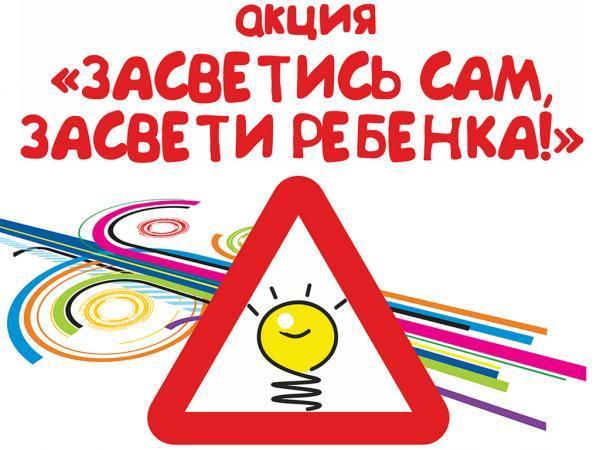 В сумерки, ночью, в непогоду, дождь, снег и туман пешеходы для автомобилистов становятся «людьми в черном». Пешеходов не видно на дорогах! Каждый год в нашем саду проходит акция «Засветись сам, засвети ребенка!» Просим ВСЕХ родителей принять участие.В нашем обществе многие все еще не верят в защитные свойства световозвращающих элементов на одежде повседневного ношения и не знают, что в ходе исследований, проведённых в европейских странах, выяснили, что пешеходы, выделенные световозвращающими элементами, на 85% снижают аварийность.Принцип действия световозвращателя достаточно прост. Свет фар, попадая на специальную поверхность светоотражателя преломляется и отражается с очень высоким коэффициентом обратно в сторону автомобиля. Наличие даже небольшого отражателя на одежде увеличивает расстояние видимости от 130 до 300 метров. Это дает водителю лишние драгоценные секунды на принятие правильного решения для предотвращения ДТП.Рекомендации:При выборе одежды себе и своим близким обратите внимание на наличие светоотражающих элементов. Это станет неоценимой заботой об их и своей безопасности, и сделает всех вас заметнее на дороге, а значит значительно снизит риск дорожно-транспортного происшествия.Светотражатели делятся на два вида: съемного типа и несъемного типа. Несъемные светоотражатели уже вшиты в одежду. Если производители не озаботились проблемой безопасности, то родители могут сделать это сами. Светоотражатели могут быть просто прикреплены к одежде булавкой, нашиты или наклеены на неё. Дополнительными светоотражателями, помимо штатных, можно оснастить и детскую коляску, и велосипед. ВАЖНО: выбрать правильные (сертифицированные) фликеры.Уважаемые родители, любите своих детей и берегите их!